JUSTIFICATIVA DE NÃO COMPARECIMENTOJUSTIFICO não ter participado do Seminário _____________ (nome/data), semestre 2018/1, devido a _________________________________________________________________Pelotas, __/__/__.Assinatura do orientadorAssinatura do aluno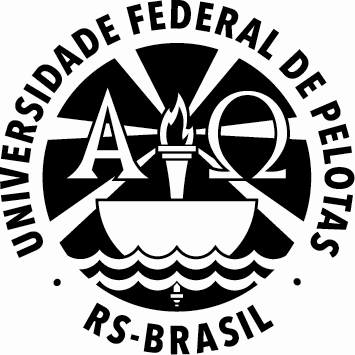 MINISTÉRIO DA EDUCAÇÃOUNIVERSIDADE FEDERAL DE PELOTASCENTRO DE DESENVOLVIMENTO TECNOLÓGICOPROGRAMA DE PÓS-GRADUAÇÃO EM CIÊNCIA E ENGENHARIA DE MATERIAIS